FORMULAIRE D’INSCRIPTION 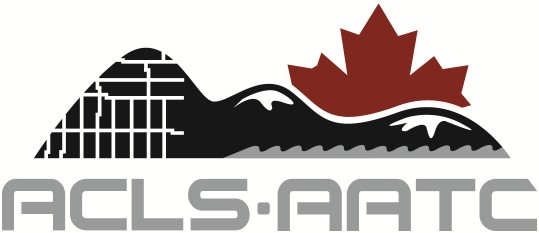 POUR STAGE DE FORMATION NOM	                ADDRESSE 	               CONTACTS:Telephone:	(Business) 		 	(Mobile) 		Courriel: _______________________________________LA PERIODE DE FORMATION SERA SUPERVISEE PAR LA PERSONNE SUIVANTE:NOM		                    ADDRESSE		                   TELEPHONE(S) 	                                                                                               	 COURRIEL		                                                                                                          NOMBRE D’ANNEES D’EXPERIENCE COMME ARPENTEUR-GEOMETRE                NOM DE L’ASSOCIATION(S) OU LE SUPERVISEUR A UNE LICENCE VALIDE COMME ARPENTEUR-GEOMETRE:	La période commencera en	et finira en                                        Durée de la période                                   weeksSignatures: 					 Superviseur			DateStagiaire	DateAJOUTER UNE DESCRIPTION COURTE (PAS PLUS D’UNE PAGE) DECRIVANT LES TACHES ANTICIPEES QUI DOIVENT ETRE FAITES PAR LE STAGIAIRE ET LES TYPES DE PROJETS (CADASTRAL, CONSTRUCTION, ETC.)Formulaire : TRAINING07312014FPDF	Envoyer l’inscription par Poste, Fax ou Courriel Application à:Association des arpenteurs des terres du Canada900 Dynes Road, Suite 100E, Ottawa ON K2C 3L6Tel: (613) 723-9200, Fax: (613) 723-5558 e-mail: admin@acls-aatc.ca, www.acls-aatc.ca